Proiect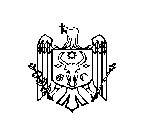 DECIZIE nr. 2/14din 05 aprilie 2024 Cu privire la aprobarea Regulamentului gestionării clădirilor, construcțiilor și încăperilorcu altă destinație, decât cea locativă, proprietatepublică a Consiliului raional Ștefan Vodă În scopul eficientizării modului de administrare și gestionare a bunurilor imobile cu statut ne locativ, proprietate publică a Consiliului raional Ștefan Vodă; În conformitate cu prevederile art. 10 alin. (4) din Legea nr. 523/1999 cu privire la proprietatea publică a unităţilor administrativ-teritoriale, art. 9 din Legea nr. 121/2007 privind administrarea şi deetatizarea proprietăţii publice, Cod Civil al Republicii Moldova nr. 1107 din 06.06.2002, Regulamentul cu privire la modul de transmitere bunurilor proprietate publică, aprobat prin Hotărârea Guvernului nr. 901/2015; În temeiul prevederilor art. art. 43 alin. (2), art. 46, art. 77 alin. (2) din Legea nr. 436/2006 privind administrația publică locală, Consiliul raional Ștefan Vodă DECIDE:1. Se aprobă:1.1. Regulamentul gestionării clădirilor, construcțiilor și încăperilor cu altă destinație, de cât cea locativă, proprietate publică a Consiliului raional Ștefan Vodă, conform anexei nr. 1.1.2. Actul - tip de predare-primire a încăperilor nelocuibile date în locațiune/ comodat prin contract, conform anexei nr. 2.1.3. Actul - tip de primire – predare încăperilor nelocuibile la încetarea contractului, conform                      anexei nr. 3.1.4. Actul - tip de control asupra respectării condițiilor contractuale a încăperilor nelocuibile, conform anexei nr. 4.1.5. Contract de locațiune, conform anexei nr. 5.1.6. Contract de comodat, conform anexei nr. 6.3. Controlul executării prezentei decizii se atribuie dnei Olga Luchian, președinta raionului.4. Prezenta decizie poate fi contestată cu cerere prealabilă la autoritatea emitentă cu sediul                        or. Ștefan Vodă, str. Libertății nr. 1 sau la Judecătoria Căușeni (sediul or. Ștefan Vodă,                              str. Grigore Vieru nr. 6), în termen de 30 de zile din data publicării, potrivit prevederilor                      Codului administrativ al Republicii Moldova nr. 116/2018.5. Prezenta decizie se include în Registrul de Stat a actelor locale, se publică pe pagina web a Consiliului raional Ștefan Vodă.Preşedintele şedinţei                                                                         Contrasemnează:Secretarul Consiliului raional                                                     Ion Ţurcan Anexa nr.1la decizia Consiliului raional Ştefan Vodănr. 2/14 din 05 aprilie 2024REGULAMENTULgestionării clădirilor, construcțiilor și încăperilor, cu altă destinație, de cât cea locativă,proprietate publică a Consiliului raional Ștefan Vodă1. Regulamentul gestionării clădirilor, construcțiilor şi încăperilor cu altă destinație, de cât cea locativă, proprietate publică a Consiliului raional Ștefan Vodă (în continuare Regulament), stabilește modul de administrare (evidență și dare in locațiune/folosință) a clădirilor, construcțiilor şi încăperilor cu altă destinație, de cât cea locativă, proprietate publică a Consiliului raional Ștefan Vodă.2. Prevederile Regulamentului se extind asupra tuturor subdiviziunilor administrației publice locale (direcții generale, direcții, secții), instituțiilor publice, Întreprinderilor municipale, deținute de către Consiliului raional Ștefan Vodă, precum și altor entități care sunt finanțate din bugetul raional sau gestionează bunuri, proprietate publică a Consiliului raional Ștefan Vodă.3. Regulamentul a fost elaborat în scopul eficientizării administrării clădirilor, construcțiilor, încăperilor, precum şi accesoriilor lor cu altă destinație, de cât cea locativa, proprietate publică a Consiliului raional Ștefan Vodă, prin valorificarea potențialului acestora intru obținerea beneficiilor financiar economice, secundate de potențiale investiții in infrastructura entităților raionului Ștefan Vodă.4. Administrarea spațiilor/încăperilor nelocuibile din proprietatea publică a Consiliului raional se efectuează în conformitate cu principiile eficienței, legalității, transparenței și nediscriminării.5. Toate acțiunile cu privire la spațiile/ încăperile nelocuibile şi construcții se efectuează de către Serviciul suport în exercitarea guvernării (Serviciul de deservire a clădirilor), subdiviziunea de specialitate in domeniul administrării proprietății publice a Consiliului raional (in continuare — subdiviziunea de specialitate).6. Litigiile ce apar în procesul executării contractului de locațiune/comodat se soluționează conform legislației in vigoare.7. Spațiile/încăperile nelocuibile se dau in locațiune/comodat in bază de contract pe un termen stabilit de către locator/comodant in conformitate cu legislația în vigoare.8. Contractele de locațiune/comodat a spațiilor/încăperilor nelocuibile se încheie între                  Consiliul raional Ștefan Vodă, reprezentat de președintele raionului, in calitate de locator/comodant, și locatar/comodatar.9. Persoanele fizice și juridice care an încheiat contracte de locațiune/comodat cu Consiliul raional Ștefan Vodă urmează să le înregistreze la Agenția Servicii Publice, in conformitate cu legislația in vigoare.10. Persoanele fizice și juridice achită plata de locațiune in valută națională.11. Spațiile/încăperile nelocuibile nu pot fi transmise de către locatari in sub locațiune/cesiune sau sub forma altor contracte sau raporturi juridice către terți, fără decizia Consiliului raional aprobată în acest sens. 12. Gestionarii ce administrează proprietăți publice, se obligă să negocieze cu bună credință cu furnizorii de rețele publice de comunicații electronice contracte de acces pe proprietăți și/sau de utilizare a infrastructurii fizice pe care le dețin sau le administrează.13. La încheierea contractelor de acces gestionarii imobilelor utilizează prevederile                                    Legii nr. 28/ 2016 privind accesul pe proprietăți și utilizarea partajată a infrastructurii asociate rețelelor publice de comunicații electronice.14. Gestionarii ce administrează proprietăți publice, inclusiv infrastructura fizică, se obligă în termen de 2 luni din data încheierii contractului de acces să prezinte o copie autentificată a acestuia Serviciului de deservire a clădirilor, care va duce evidența contractelor de acces. Plata pentru dreptul de acces pe proprietăți publice și/sau de utilizare partajată a infrastructurii fizice se acumulează la contul bugetului raional.Secțiunea 2. Registrul bunurilor imobile cu statut nelocuibil15. Registrul bunurilor imobile cu statut nelocuibil, întocmit în baza rapoartelor anuale prezentate de entitățile Consiliului raional, se ține de către Serviciul contabil aparatul președintelui raionului, în continuare Subdiviziunea de specialitate.16. Subdiviziunea de specialitate, în comun cu alte entități ale Consiliului raional in gestiunea cărora sunt spații/încăperi nelocuibile, efectuează inventarierea acestora în conformitate cu prevederile legislației în vigoare.17. Entitățile Consiliului raional, gestionari ai spațiilor/încăperilor nelocuibile proprietate publică sunt obligate să informeze imediat, dar nu mai târziu de 10 zile calendaristice, subdiviziunea de specialitate, cu privire la resistematizarea/replanificarea încăperilor, modificarea dosarelor cadastrale, schimbarea adresei juridice, schimbări in amenajarea tehnică a încăperilor, actualizarea valorii de bilanț sau valorii cadastrale a bunurilor imobile, modificarea regimului de exploatare a încăperilor, precum și despre alte date cu privire la bunurile imobile aflate in folosința acestora (gestiune economică, comodat, locațiune etc).18. Evidența spațiilor/încăperilor nelocuibile date in locațiune/comodat, controlul și păstrarea contractelor de locațiune/comodat se asigura de către subdiviziunea de specialitate Secțiunea 3. Închirierea spațiilor/încăperilor nelocuibile19. Spațiile/încăperile nelocuibile sunt acordate în locațiune prin licitație publică, cu excepția cazurilor stabilite expres prin lege.20. Având in vedere excepțiile stabilite expres prin Legea nr. 121/ 2007 privind administrarea și deetatizarea proprietății publice, se acordă în locațiune/folosință fără licitații publice spațiile/încăperile nelocuibile ce se transmit instituțiilor publice, întreprinderilor de stat și municipale, care sunt finanțate din bugetul de stat și bugetul local respectiv. Modul de transmitere in locațiune a încăperilor in cazurile stabilite expres de legislația specială                           (în accepțiunea Legii nr. 100/ 2017 cu privire la actele normative) se efectuează conform prezentului Regulament.21. Dreptul prioritar privind încheierea contractului pe un nou termen, în cazul în care bunul se dă in locațiune pe un nou termen, se acordă persoanelor fizice şi juridice locatarilor-chiriași, doar in cazul in care aceștia și-au onorat anterior obligațiile contractuale cu bună credință și sunt de acord cu noile condiții contractuale stabilite de locator.22. Acordarea dreptului de locațiune in condițiile pct. 20 și 21 se efectuează prin decizia Consiliului raional, în temeiul cererii și setului de acte depuse de solicitant. Pentru încheierea contractului pe un nou termen, in condițiile pct. 21, solicitantul este obligat să depună cererea și setul de acte cu cel mult 60 zile și cel puțin 30 zile calendaristice înainte de expirarea termenului contractului precedent.23. În cazul în care locatarul nu este de acord cu noile condiții contractuale stabilite de locator, acesta este obligat sa elibereze spațiile/încăperile nelocuibile ocupate și să restituie bunul închiriat în ultima zi a termenului de expirare a locațiunii (termenul de valabilitate al contractului).24. Cererea pentru obținerea/prelungirea dreptului de locațiune/comodat, se înregistrează la secretariatul președintelui raionului.25. La cererea prezentată de către persoana interesată se anexează următoarele documente:- copia certificatului de înregistrare a agentului economic sau copia buletinului de identitate a persoanei fizice, după caz;- copia statutului întreprinderii/societății;- copia certificatului de atribuire a codului fiscal (pentru asociațiile obșteşti);- certificatul de la Inspectoratul de Stat privind lipsa datoriilor;- certificat din bancă despre existența contului (în original);- declarația privind adresa de corespondență, numărul de telefon și contul de poștă electronică, care pot fi utilizate în procesul de corespondență și notificare;- confirmarea gestionarului privind posibilitatea utilizării fără impedimente și conform destinației a spațiilor/încăperilor nelocuibile transmise în locațiune în baza unui grafic (program) agreat (in original).- alte documente, după caz.In cazul prelungirii contractului de locațiune/comodat, cat şi introducerea unor modificări, adițional celor indicate mai sus, se prezintă:- copia contractului de locațiune/comodat;- actul de verificare a decontărilor care confirmă lipsa datoriilor pentru plata de locațiune a spațiilor/ încăperilor nelocuibile închiriate (in original).26. În cazul care setul de acte prezentat este incomplet, subdiviziunea de specialitate solicită prezentarea documentelor lipsă sau informațiilor suplimentare necesare in procesul de examinare a cererii. Solicitantul este obligat să completeze dosarul cu documentele lipsa și/sau să furnizeze informația solicitată in decurs de 15 zile calendaristice, in caz contrar, cererea, însoțită de setul de acte inițial depus este returnat solicitantului fără examinare.28. În cazul in care, în rezultatul verificării actelor prezentate se constată date neveridice sau necorespunderea acestora cerințelor regulamentare, cererea se respinge cu indicarea motivelor, iar setul de acte este restituit solicitantului.29. In cazul în care, după examinarea cererii se constată ca setul de acte prezentat este complet, subdiviziunea de specialitate elaborează proiectul de decizie/dispoziție, pe care îl coordonează în modul stabilit.30. După adoptarea deciziei/emiterea dispoziției, aceasta urmează să fie executată in termen de                 15 zile din data înregistrării în secretariatul președintelui raionului (în continuare secretariat).31. Subdiviziunea de specialitate înștiințează solicitantul despre decizia adoptată/dispoziția emisă în termen de 10 zile din dată înregistrării acesteia în secretariat, utilizând una dintre căile de comunicare prevăzute de lege și prezentul Regulament.32. In mod prioritar, în procesul de comunicare/notificare este utilizat contul de poștă electronică, declarat de către solicitant la momentul depunerii cererii și prezentarea setului de acte.33. Subdiviziunea de specialitate este obligată să întocmească conform deciziei adoptate, contractul de locațiune/comodat (anexele nr.1 sau nr.2). Contractele de locațiune/comodat şi acordurile adiționale privind introducerea modificărilor sunt semnate din numele Consiliului raional de către președintele raionului.34. Încheierea contractului de locațiune/comodat se efectuează nu mai târziu de 15 zile din data plasării deciziei/dispoziției pe pagina oficială a Consiliului raional sau în Registrul de stat al actelor locale și notificării solicitantului despre adoptarea deciziei/dispoziției.35. Contractul de locațiune/comodat se înmână solicitantului împreună cu actul de predare-primire a spațiilor/încăperilor nelocuibile.36. Locatarul are dreptul, in baza unui demers, să dea in sub locațiune bunul închiriat doar cu consimțământul locatorului (decizia respectivă a Consiliului raional). Pentru aceasta el este obligat să1 informeze pe locator despre intenția sa şi să indice numele sau denumirea, adresa persoanei căreia intenționează săi sub închirieze.37. În cazul în care locatorul nu consimte la sub locațiune, va înştiința în scris locatarul. În sensul dat se împuternicește președintele raionului să comunice locatarului motivele refuzului.38. Încheierea contractului de sub locațiune se efectuează nu mai târziu de 15 zile de la data înştiințării în scris a solicitantului despre adoptarea deciziei. 39. Drepturile şi obligațiunile în baza contractului de sub locațiune trebuie să corespundă cu conținutul contractului de locațiune.40. Termenul acțiunii contractului de sub locațiune nu poate depăşi termenul contractului de locațiune.41. La încetarea acțiunii contractului de locațiune își încetează acțiunea şi contractul de sub locațiune.42. Locatarul și/sau Locatorul poate să ceară rezilierea anticipată a contractului în cazurile stabilite de lege și contract, inclusiv in cazul când sublocatarul cauzează daune materiale bunurilor sub închiriate. In acest caz, locatorul are dreptul de a cere de la locatar recuperarea daunelor cauzate.43. Sublocatarul achită plata pentru chirie locatarului care, la rândul său, achită plata integrală față de locator, stabilită conform contractului de locațiune.44. Sublocatarul achită cu locatarul plățile pentru serviciile comunale proporțional suprafeței închiriate.45. Despre recalcularea mărimii sub locațiunii locatarul este obligat să anunțe sublocatarul in termen de o lună, dacă contractul nu prevede altfel.46. În caz de recalculare, mărimea sub locațiunii se stabileşte in baza unui acord adițional.47. Se interzice transmiterea in locațiune a clădirilor, construcțiilor sau încăperilor în a căror privință sunt adoptate decizii de demolare sau există raporturi de expertiza care stabilesc imposibilitatea utilizării conform destinației a bunului imobil.Secțiunea 4. Modificarea şi rezoluțiunea înainte de termen acontractelor de locațiune/comodat a spațiilor/încăperilor nelocuibile48. Clauzele contractului pot fi modificate in baza unui acord între parții. Una din păți poate sa solicite modificarea clauzelor contractului, doar in cazurile prevăzute de legislație sau de contract.49. Se împuternicește Președintele raionului să semneze cu locatarii acorduri adiționale, in lipsa deciziei Consiliului raional, pentru modificările ce se refera:sporirea cuantumului chiriei anuale, conform legislației;majorarea suprafeței, cumulat, până la 20 mp;micşorarea suprafeței;schimbarea conducătorilor firmelor, asociațiilor, societăților etc.;schimbarea rechizitelor bancare și adreselor juridice;neperceperea plății de chirie in cazuri de litigiu care îngrădesc dreptul locatarului la utilizarea spațiilor/încăperilor nelocuibile sau imposibilitatea folosirii acestora;reeșalonarea plăților de locațiune, inclusiv pentru stingerea datoriilor acumulate, însă pe un termen nu mai mare de 12 luni din data înaintării solicitării de reeșalonare;în cazul decesului locatarului dreptul acestuia se transmite moștenitorului legal;50. Alte modificări ale contractelor de locațiune, nespecificate in pct. 49, se introduc în baza deciziei Consiliului raional, prin acord adițional semnat de ambele părți.51. Rezoluțiunea contractului are loc în modul prevăzut de legislația în vigoare sau contract.52. Se împuternicește Președintele raionului să ceară rezoluțiunea contractului, in cazurile în care locatarul:nu folosește spațiile/ încăperile nelocuibile închiriate la destinație sau în conformitate cu prevederile contractului;admite intenționat sau din culpă înrăutățirea stării spațiilor/încăperilor nelocuibile închiriate ori creează un pericol real pentru o asemenea înrăutățire;nu plătește chiria pe parcursul a trei luni de la data expirării termenului de plată, dacă contractul nu prevede altceva;nu a semnat, in decurs de 3 luni de la notificare, acordul adițional privind modificarea cuantumului chiriei anuale pentru locațiunea spațiilor/încăperilor nelocuibile, recalculat in baza prevederilor prezentului Regulament;oferă către terți, inclusiv prin sub locațiune/cesiune, fără consimțământul proprietarului, spațiile/ încăperile nelocuibile primite conform contractului;alte cazuri prevăzute de lege sau contract.53. Decizia Locatorului de a rezoluționa contractul de locațiune/comodat sau de a nu prelungi raporturile contractuale se comunică Locatarului, in formă scrisă, în termen de 30 zile înainte de data rezoluțiunii sau încetării contractului.54. Locatarul este obligat să elibereze spațiile/încăperile nelocuibile închiriate și să le restituie, în baza actului de predare-primire, proprietarului la data expirării termenului contractului sau la data rezoluțiunii acestuia, dacă Locatorul a informat despre intenția de a nu prelungi raporturile contractuale pentru un nou termen, sau dacă Locatarul nu acceptă noile condiții in care spațiile/încăperile nelocuibile se transmite în locațiune.55. Restituirea spațiilor/încăperilor nelocuibile are loc in baza actului de predare-primire semnat de locatar și gestionarul bunului imobil.56. Dacă, după încetarea raporturilor contractuale, locatarul nu restituie spațiile/încăperile nelocuibile închiriate, acesta va achita plata de chirie stabilită de către locator pentru toată durata întârzierii.57. Litigiile ce decurg din executarea contractelor de locațiune/comodat se soluționează în instanțele judecătorești competente ale Republicii Moldova.Secțiunea 5 Obligațiunile și responsabilitatea părților contractante58. Drepturile, obligațiunile şi responsabilitatea părților sunt stabilite în Contract.59. Aplicarea sancțiunilor nu scutește locatarul de obligațiunile stabilite in contractul de locațiune şi nici de lichidarea încălcărilor.Secțiunea 6. Stabilirea cuantumului chiriei, acumularea şi utilizarea mijloacelor financiare provenite din gestionarea spațiilor/încăperilor nelocuibile.60. Determinarea cuantumului chiriei anuale pentru folosirea spațiilor/încăperilor nelocuibile proprietate a Consiliului raional Ștefan Vodă se efectuează conform formulei specificate în Legea bugetului de stat pe anul de referință și valorii coeficienților folosiți în calcule, cu excepția coeficientului de piață (k4), in baza fișei de evaluare a spațiilor/încăperilor nelocuibile actualizată anual.61. Coeficientul de piață (k4) este stabilit în funcție de cererea și de oferta pentru spațiile/ încăperile nelocuibile ce ar putea fi date in chirie, de posibilitatea utilizării terenului aferent, de caracteristicile teritorial - economice ale zonei, de posibilitatea accesului din stradă, fluxul pietonal și al autovehiculelor sau alte criterii necuprinse in coeficienții aplicați.62. In cazul transmiterii în locațiune a clădirilor separate, construcțiilor încorporate sau anexate, precum și a încăperilor amplasate suprateran, inclusiv la parterul clădirilor de pe străzile principale, coeficientul de piață (k4) va fi determinat în funcție de prețul de locațiune pentru obiectivul solicitat stabilit prin raportul de evaluare, întocmit de către o persoană juridică sau fizică licențiată in domeniul respectiv de activitate.63. Selectarea evaluatorului ce va asigura întocmirea raportului de evaluare pentru spațiile/încăperile nelocuibile transmise in locațiune, conform pct. 62 se va efectua de către subdiviziunea de specialitate cu respectarea prevederilor legislației în domeniul achizițiilor publice.64. Propunerea privind mărimea coeficientului de piața (k4) se include in avizul Comisiei de specialitate pentru buget și finanțe a Consiliului raional Ștefan Vodă și se înaintează spre aprobare la ședința în plen a Consiliului raional Ștefan Vodă.65. Modul de achitare chiriei se fixează în contractul de locațiune.66. Cuantumul chiriei poate fi schimbat de către proprietar o dată în an în cazul schimbării prețurilor, tarifelor, plăților sau normelor de amortizore (uzura), reglementate de stat, precum și în alte cazuri prevăzute de legislație și prezentul Regulament, cu informarea locatarului.67. Modificarea cuantumului chiriei anuale a spațiilor/încăperilor nelocuibile transmise in locațiune este notificată locatarului utilizând una din căile de comunicare acceptate de către părți.68. În cazul in care locatarul nu este de acord cu suma chiriei anuale actualizate în conformitate cu prevederile Legii bugetului de stat pentru anul de referință, acesta poate solicita rezoluțiunea contractului și returnarea sumelor achitate in avans pentru locațiunea spațiilor/încăperilor nelocuibile și este obligat să elibereze spațiile/încăperile nelocuibile ocupate și să le restituie proprietarului in decurs de 30 zile de la data notificării privind modificarea prețului de chirie.69. Plata pentru închirierea spațiilor/încăperilor nelocuibile, proprietatea Consiliului raional se acumulează la contul bugetului raional.70. Evidența achitării plății de locațiune se ține de către subdiviziunea de specialitate prin programul automatizat de evidență a contractelor de locațiune.71. Subdiviziunea de specialitate este abilitată cu dreptul de a perfecta documente cu regim special (facturi de expediție) pentru serviciile de locațiune achitate la bugetul raional, în numele Consiliului raional Ștefan Vodă.Secțiunea 7. Predarea-primirea spațiilor/încăperilor nelocuibile închiriate72. Predarea-primirea spațiilor/încăperilor nelocuibile se efectuează în prezența reprezentanților împuterniciți ai părților, care întocmesc actul de predare – primire.73. Actul de predare-primire se întocmește in 2 - 5 exemplare după caz.74. Actele de predare-primire se întocmesc de către gestionari și/sau, după caz, de Subdiviziunea de specialitate și sunt semnate de către părți în decurs de 10 zile calendaristice din data notificării despre necesitatea semnării contractelor, încetării acțiunii contractelor, notificării despre rezoluțiunea contractelor.Secțiunea 8. Controlul executării contractelor de locațiune74. Controlul executării contractelor de locațiune se efectuează de către direcția finanțe și persona cu funcții de audit.75. Gestionarii clădirilor, construcțiilor și încăperilor sunt obligați să asigure:1) gestionarea cu diligență a spațiilor/încăperilor nelocuibile aflate în comodat sau gestionarea/ administrarea economică a entității;2) monitorizarea modului de valorificare/ exploatare a proprietății aflate în folosință și întreprinderea acțiunilor de eficientizare a utilizării acesteia;3) informarea, in decurs de 5 zile, a subdiviziunii de specialitate, despre părăsirea şi/sau eliberarea spațiilor/ încăperilor nelocuibile închiriate de către locatari, precum și despre neregulile depistate in procesul exploatării spațiilor/încăperile nelocuibile transmise în locațiune/comodat;4) solicitarea inspectării spațiilor/încăperilor nelocuibile și întocmirea actelor de predare-primire a acestora in cazul părăsirii și/sau eliberării spațiilor/încăperilor nelocuibile închiriate de către locatari sau folosite de către comodatari;76. Încălcările depistate în timpul controlului efectuat de subdiviziunea de specialitate se fixează in actul, privind controlul respectării condițiilor contractului de locațiune.77. In termen de o săptămână de la întocmirea actului, subdiviziunea de specialitate este obligată să decidă privind sancțiunile aplicate locatarului/ comodatarului, conform clauzelor contractului de locațiune/comodat.Secțiunea 9. Dispoziții finale78. Prezentul Regulament intră în vigoare după 30 de zile din momentul publicării acestuia pe pagina                      web oficială a Consiliului raional Ștefan Vodă (www.stefan-voda.md).Anexa nr.2la decizia Consiliului raional Ştefan Vodănr. 2/14 din 05 aprilie 2024ACTde predare-primire a spațiilor/încăperilor nelocuibile, date in locație/comodat prin contractulnr.	din “ 	” 	or. Ștefan Vodă                                                                               ____________________Consiliul raional Ștefan Vodă, numit în continuare “Locator”/ ”Comodant”, prin reprezentanții săi: ____________________________________________________________________________(funcția, numele de familie şi prenumele)care acționează în conformitate cu Legea Republicii Moldova nr. 436-XVI din 28.12.2006, privind administrația publică locală şi Regulamentul gestionării clădirilor, construcțiilor şi încăperilor cu altă destinație, decât cea locativă, proprietate publică a Consiliului raional Ștefan Vodă, pe de o parte, şi: _____________________________________________________________________________(denumirea persoanei juridice sau numele de familie şi prenumele persoanei fizice)numită în continuare “Locatar”/”Comodatar”, prin reprezentantul său:_____________________________________________________________________________(numele de familie și prenumele)care acționează în baza procurii nr. _______din _________________ ,buletinului de identitate seria_______ nr. _______________din___________, pe de altă parte, au întocmit prezentul act, prin care____________________________________________ dă, iar “Locatarul”/”Comodatarul” ia în primire spațiile/încăperile nelocuibile, situate pe adresa:____________________________________________________________________________________________________________________________________________________________Părțile au convenit, că la momentul întocmirii prezentului act starea bunurilor ce urmează a fi predate-primite este următoarea:1. Exteriorul imobilului:pereții ___________________________________________________________________acoperişul_________________________________________________________________scara __________________________________________________2. Interiorul imobilului:pereții ___________________________________________________________________tavanul ________________________________________________duşumeaua, pardoseala ______________________________________________________uşile, geamurile___________________________________________________________scara _______________________________________g) subsolul (demisolul) _________________________________________________3. Utilajul montatapeduct________________________________________________________________canalizare ______________________________________________________________________________apa caldă ____________________________________________________încălzire centrală ______________________________________________alt tip de încălzire ___________________________________________4. Terenul de pământ:___________________________________________________5. Alți indici neenumerați mai sus:6. Termenele şi modul de înlăturare a defectelor depistateDin partea Locatorului/Comodantului:1) __________________________________________                                                                 ______________________                                                                          (semnătura)2) _______________________________                                                 _________________                                                                                                                             (semnătura)L.Ș.Din partea Locatarului/Comodatarului.                                                                                                           (semnătura)                                                                                               L.Ș.Anexa nr.3la decizia Consiliului raional Ştefan Vodănr. 2/14 din 05 aprilie 2024ACTde predare-primire a spațiilor/încăperilor nelocuibile,la încetarea  contractuluinr.	din “ 	” 	or. Ștefan Vodă                                                                               ____________________Consiliul raional Ștefan Vodă, numit în continuare “Locator”/ ”Comodant”, prin reprezentanții săi: ____________________________________________________________________________(funcția, numele de familie şi prenumele)care acționează în conformitate cu Legea Republicii Moldova nr. 436-XVI din 28.12.2006, privind administrația publică locală şi Regulamentul gestionării clădirilor, construcțiilor şi încăperilor cu altă destinație, decât cea locativă, proprietate publică a Consiliului raional Ștefan Vodă, pe de o parte, şi: _____________________________________________________________________________(denumirea persoanei juridice sau numele de familie şi prenumele persoanei fizice)numită în continuare “Locatar”/”Comodatar”, prin reprezentantul său:_____________________________________________________________________________(numele de familie și prenumele)care acționează în baza procurii nr. _______din _________________ ,buletinului de identitate seria_______ nr. _______________din___________, pe de altă parte, au întocmit prezentul act, prin care____________________________________________ dă, iar “Locatarul”/”Comodatarul” ia în primire spațiile/încăperile nelocuibile, situate pe adresa:______________________________________________________________________________________Părțile au convenit, că la momentul întocmirii prezentului act starea bunurilor ce urmează a fi predate-primite este următoarea:1. Exteriorul imobilului:pereții ___________________________________________________________________acoperişul_________________________________________________________________scara __________________________________________________2. Interiorul imobilului:pereții ___________________________________________________________________tavanul ________________________________________________duşumeaua, pardoseala ______________________________________________________uşile, geamurile___________________________________________________________scara _______________________________________g) subsolul (demisolul) _________________________________________________3. Utilajul montatapeduct________________________________________________________________canalizare ______________________________________________________________________________apa caldă ____________________________________________________încălzire centrală ______________________________________________alt tip de încălzire ___________________________________________4. Terenul de pământ:___________________________________________________5. Alți indici neenumerați mai sus:6. Termenele şi modul de înlăturare a defectelor depistateDin partea Locatorului/Comodantului:__________________________________________________              Numele prenumele                                                   (semnătura)                     L.Ș.Din partea Locatarului/Comodatarului:__________________________________________                                           Numele prenumele                                       (semnătura)L.ȘAnexa nr.4la decizia Consiliului raional Ştefan Vodănr. 2/14 din 05 aprilie 2024ACTde control asupra respectării condițiilor contractuale a spațiilor/ încăperilor nelocuibileor. Ștefan Vodă                                                              ___________________________ Consiliul raional Ștefan Vodă, numit în continuare “Locator”/"Comodant" prin împuterniciții săi1. 	2. 	(funcția, numele și prenumele)care acționează în conformitate cu Regulamentul gestionării clădirilor, construcțiilor și încăperilor cu altă destinație, de cât cea locativă, proprietatea Consiliului raional Ștefan Vodă, în prezența                                                                              (funcția, numele și prenumele)ce prezintă 	(denumirea persoanei juridice)numită în continuare “Locatar”/„Comodatar" a efectuat controlul respectării condițiilor contractului de locațiune nr. 	 din 	 a spațiilor/încăperile nelocuibile, situate pe adresa 			În rezultatul controlului s-au stabilit următoarele: 	Din partea Locatorului/Comodantului:                                                                                                                                                  (semnătura)                                                                                                                                                   (semnătura)Din partea Locatarului/ Comodatarului:                                                                                                                                      (semnătura)Anexa nr.5la decizia Consiliului raional Ştefan Vodănr. 2/14 din 05 aprilie 2024Contract de locațiune nr. ____or. Ștefan Vodă                                                                                        ________________________Consiliul raional Ștefan Vodă, numit în continuare "Locator”, în persoana,                                                 (numele prenumele, funcția)care acționează în conformitate cu Legea Republicii Moldova nr. 436-XVI din 28.12.2006 privind administrația publică locală și Regulamentul gestionării clădirilor, construcțiilor și încăperilor cu altă destinație de cât cea locativă, proprietate a Consiliului raional Ștefan Vodă, pe de o parte,și _______________________________________________________________________________________numită în continuare "Locatar", în persoanacare acționează în baza buletinului (procurii) nr. ___ din________________________pe de altă parte au încheiat prezentul contract de locațiune, cu respectarea următoarelor clauze:1. OBIECTUL CONTRACTULUI1.1. În baza deciziei Consiliului raional Ștefan Vodă nr._______ din___________________ Locatorul dă în chirie, iar Locatarul ia în chirie__________________________________________________cu suprafața___________________________________________________________metri pătrați situată pe adresa: or. Ștefan Vodă, strada_______, casa________________, blocul_____  amplasarea încăperilor__________________, numite în continuare „Încăperi”1.2. Destinația încăperilor nelocuibile: Pentru amplasarea:2. TERMENUL DE VALABILITATE AL PREZENTULUI CONTRACTTermenul de valabilitate al prezentului contract:începe la:____________________________________expiră la:____________________________________3. CUANTUMUL CHIRIEI ȘI MODUL DE ACHITARE A EI3.1. În conformitate cu Legea bugetului de Stat Nr. 			cuantumul chiriei anuale se stabilește în sumă de_______________________________________________________3.2. În contul chiriei pentru perioada__________________________________________________________Locatarul a depus_______________________________________________________________________lei3.3. Achitarea chiriei conform prezentului contract se efectuează în lei moldovenești.3.4. Locatarul va achita plata de închiriere trimestrial cu anticipație cel târziu la prima zi a trimestrului.3.5. Plățile efectuate de către Locatar vor fi aplicate în următoarea ordine a priorității:1) achitarea penalităților; 2) achitarea datoriei, conform perioadei de acumulare a acesteia;3) achitarea în avans pentru perioada următoare.3.6.Cuantumul chiriei anuale pentru locațiunea Încăperilor indicate în pct. l.l a1 prezentului Contract nu poate fi mai mic decât cuantumul calculat și actualizat anual in temeiul Legii bugetului de stat pentru anul de referință, conform coeficienților reflectați în fișa de evaluare a încăperilor, parte componentă a contractului de locațiune.4. DREPTURILE ȘI OBLIGAȚIUNILE PĂRȚILOR4.1. Locatorul este obligat:4.1.1. Să transmită pe baza actului de predare-primire Încăperile care se închiriază.4.1.2. Să nu comită acțiuni ce ar împiedica locatarului să folosească Încăperile închiriate conform contractului.4.2. Locatarul este obligat:4.2.1. Să folosească Încăperile închiriate conform destinației indicate în contract.4.2.2. Să încheie contractele cu organizațiile speciale pentru prestarea serviciilor comunale in termen de 30 zile de la data semnării contractului și să achite plata pentru utilitățile consumate (energia electrică, energia termică, apă și canalizare, gaze, salubrizare și întreținerea încăperilor, alte servicii) in baza consumului real înregistrat, iar in lipsa contoarelor individuale, proporțional suprafețelor ocupate. Plățile menționate nu sunt incluse in cuantumu1 chiriei şi se achită separat.4.2.3. Să asigure integritatea contoarelor instalate in încăperi.4.2.4. Să achite chiria în volumul, termenele și modul prevăzut de capitolul 3 din prezentul contract.4.2.5. Să acopere cheltuielile curente pentru folosire și întreținere in stare normală a încăperilor.4.2.6. Să înceapă exploatarea încăperilor nelocuibile închiriate in termen de ce1 mult trei luni de la data începerii termenului de valabilitate a prezentului contract.4.2.7. Să nu dea in folosință fără autorizația locatorului încăperile închiriate altor persoane juridice sau fizice, inclusiv in sublocațiune/cesiune sau sub forma altor contracte/raporturi juridice.4.2.8. Să întrețină încăperile in ordinea cuvenită, să nu comită acțiuni ce pot provoca deteriorarea sau distrugerea bunurilor închiriate şi a comunicațiilor tehnice instalate. Remedierea oricăror daune aduse/ produse încăperilor și/sau rețelelor inginerești interioare, precum și altor bunuri ale Locatorului din încăperi, cauzate din culpa Locatarului vor fi suportate exclusiv de către acesta.4.2.9. Să efectueze, pe cont propriu, reparația curentă şi capitală a bunurilor închiriate.4.2.10. În caz de efectuare a repara iei capitale a încăperii, Locatarul este obligat s-o efectueze in conformitate cu certificatul de urbanism şi devizul de cheltuieli coordonat cu serviciile respective ale autorităților publice competente și cu președintele raionului.4.2.11. Să nu admită resistematizarea şi reechiparea încăperilor nelocuibile închiriate şi modificarea comunicațiilor tehnice fară autoriza ia locatorului, să întrețină permanent partea exterioară a clădirii (construcției) in stare perfectă.4.2.12. Să nu desfășoare activități ilicite, imorale sau contrare legii in încăperile închiriate, fiind pe deplin responsabil atât civil, căt și penal pentru orice activitate desfășurată in încăperile închiriate.4.2.13. Să asigure accesul liber in încăperile închiriate reprezentanților locatorului, Inspectoratului fiscal, Centrului de medicină preventivă, precum și altor instituții abilitate. Să respecte condițiile de securitate a muncii și securitatea antiincendiară in încăperile închiriate.4.2.14. Să restituie locatorului, la data încetării efectului contractului sau la data rezoluțiunii lui anticipate, in baza actului de predare-primire, Încăperile închiriate, in stare bună, luând in considerare uzura normativă. Toate îmbunătățirile aduse bunurilor închiriate şi care nu pot fi separate de bunurile închiriate fără a se pricinui pagube, trec gratuit in proprietatea locatorului.4.2.15.Să nu aducă și să nu permită aducerea in Încăperi a unor materiale periculoase, inflamabile, explozive, nocive sau ofensive și/ sau orice alte substanțe calificate de lege ca fiind periculoase și/sau deosebit de periculoase.4.2.16. Să respecte Regulile de apărare împotriva incendiilor, să asigure încăperile închiriate cu stingătoare de incendiu sau sistem antiincendiar in conformitate cu normele stabilite.4.3. Locatorul are dreptul:- să controleze sistematic respectarea clauzelor contractului şi să aplice sancțiuni conform pct.5.1. a1 prezentului contract.4.4. Locatarul are dreptul :- să amenajeze încăperile închiriate după bunul plac;- să dea in sublocațiune/cesiune încăperile închiriate doar cu acordul Locatarului.- să ceara rezoluțiunea contractului și returnarea sumelor achitate in avans pentru locațiunea încăperilor in cazul in care nu este de acord cu suma chiriei anuale actualizate in conformitate cu prevederile Legii bugetului de stat pentru anul de referință.5. RESPONSABILITATEA PĂRȚILOR5. l .In cazul încălcării clauzelor prezentului contract, Locatarul poartă următoarea răspundere:5.1.l. În cazul neachitării la timp a chiriei, se aplică penalitatea in mărime de 0,1% dine suma restantă pentru fiecare zi întârziată, dobânzile aferente ş1 rezoluțiunea contractului.5.l.2. În cazul nefolosirii după destinație a încăperilor închiriate, se aplică o amendă in mărime de 50% din suma anuală a contractu1ui de locațiune şi rezoluțiunea lui.5.1.3 Pentru transmiterea obiectivului închiriat in sublocațiune fără acordul Locatorului, se aplică o amendă in mărime de 100% din suma anuală a contractului de locațiune și rezoluțiunea lui.5.1.4. În cazul comiterii unor acțiuni ce conduc la deteriorarea sau distrugerea încăperilor închiriate, se aplică o amendă în sumă de 100% din suma anuală a contractului de locațiune, rezoluțiunea lui, și recuperarea prejudiciului material cauzat.5.1.5. În cazul resistematizării sau reechipării încăperilor arendate bară autorizația Locatorului, se aplică o amendă in mărime de 100% din suma anuală a contractului de locațiune și rezoluțiunea lui.5.1.6. În cazul neîncheierii contractului cu organizațiile speciale pentru prestarea serviciilor comunale, se aplică o penalitate in mărime de 0,5% din suma anuală a chiriei pentru fiecare zi întârziată și rezoluțiunea contractului.5.1.7. Neplata utilităților (serviciilor comunale) de către Locatar în termen de 15 zile de la data scadentă va constitui temei pentru solicitarea sistării prestării utilităților (serviciilor comunale) până la stingerea integrală a datoriilor, cu suportarea tuturor costurilor de rebranșare de către Locatar. Locatorul nu poartă răspundere materială în caz de survenire a prejudiciilor, urmare a acțiunilor întreprinse conform prezentului punct.6. MODUL DE MODI FICARE ȘI CONDIȚIILEDE REZOLUȚIUNE A CONTRACTULUI DE LOCAȚIUNE6.1. C1auzele contractului se pot modifica pe baza în înțelegerii între părți, precum și în cazurile prevăzute de legislație.             6.2. Contractul poate fi reziliat din inițiativa Locatorului dacă Locatarul:6.2.1. Nu folosește bunul închiriat la destinație sau în conformitate cu prevederile contractului;6.2.2. Admite intenționat sau din culpă înrăutățirea stării bunului ori creează un pericol real pentru o asemenea înrăutățire; 6.2.3. Nu plătește chiria pe parcursul a trei luni de la data expirării termenului de plată;6.2.4. Nu a semnat, in decurs de 3 luni de la notificare, acordul adițional privind modificarea cuantumului chiriei anuale pentru locațiunea încăperilor, recalculat în baza modificărilor efectuate la Legea bugetului de stat pentru anul de referință;6.2.5. În cazul retragerii încăperilor nelocuibile sau a lotului de pământ pentru necesitățile statului și/ sau administrației. publice locale;6.3. Decizia Locatorului de a rezolvi contractul de locațiune se comunică Locatarului, în formă scrisă, în termen de 20 zile înainte de data rezoluțiunii.6.4. Locatarul poate solicita rezoluțiunea contractului dacă:6.4.1. Nu este de acord cu suma chiriei anuale actualizate în conformitate cu prevederile Legii bugetului de stat pentru anul de referință. În cazul dat sumele achitate in avans sunt restituite Locatarului în decurs de 90 de zile calendaristice de la comunicarea solicitării.6.4.2. În alte cazuri temeinic argumentate în conformitate cu prevederile legislației în vigoare. În cazul rezoluțiunii contractului în temeiul punctului dat din contract sumele achitate in avans nu se restituie.6.5. Decizia Locatarului de a rezolvi contractu1 de locațiune se comunică Locatorului, în formă scrisă, în termen de 20 zileînainte de data rezoluțiunii.6.6. Locatarul este obligat să elibereze încăperile închiriate și să le restituie, în baza actului de predare-primire, proprietarului la data expirării termenului contractului, dacă Locatorul a informat despre intenția de a nu prelungi raporturile contractuale pentru un nou termen sau dacă Locatarul nu acceptă noile condiții în care bunul se transmite în locațiune, sau la data rezoluțiunii acestuia.7. PROTECȚIA DATELOR CU CARACTER PERSONAL ȘI CONFIDENȚIALITATEA7.1. În contextul încheierii și executării contractului, părțile vor prelucra o serie de date cu caracter personaj, respectiv:         - datele cu caracter personal ale persoanelor de contact ale Locatorului și ale angajaților Locatorului, care sunt implicați în executarea prezentului contract;- datele cu caracter personal ale persoanelor de contact ale Locatarului și ale angajaților Locatarului, implicați în derularea prezentului contract;7.2. Locatorul (în calitate de operator de date) se va asigura că:- datele cu caracter personal ale persoanelor de contact ale Locatarului și ale angajaților Locatarului, implicați în derulareaprezentului contract, vor fi dezvăluite către locator în scopul încheierii și exercitării prezentului contract, precum și în scopul transmiterii comunicărilor în legătură cu contractul și, în acest sens, va asigura informarea adecvată a persoanelor vizate și, după caz, se va asigura că exprimarea opțiunilor în ceea ce priveşte comunicările comerciale are la bază consimțământul persoanelor vizate, ale căror date cu caracter personal vor fi prelucrate de Locator în scopul transmiterii comunicărilor;- datele cu caracter personal ale persoane1or de contact ale Locatorului și ale angajaților Locatoru1ui vor fi prelucrate doar pentru scopul încheierii și executării contractului;- datele cu caracter personal sunt prelucrate cu respectarea tuturor obligațiilor ce revin acesteia în calitate de operator dedate cu caracter personal, conform legislației aplicabile privind protecția datelor cu caracter personal.7.3. Locatarul se obligă să asigure protecția datelor cu caracter personal ale angajaților Locatorului, devenite cunoscute acestuia în procesul încheierii și executării prezentului contract, să prelucreze, stocheze și utilizeze datele cu caracter personal strict conform legislației aplicabile sub sancțiunea survenirii, in caz contrar, a răspunderii civile, contravenționale      sau penale.7.4. Părțile se angajează să păstreze confidențialitatea asupra prevederilor prezentului contract, în condițiile legii.8. COMUNICĂRI8.1. Toate comunicările, notificările și informațiile aferente derulării prezentului contract, vor fi considerate valabil întocmite dacă  au fost făcute în scris și expediate la adresa indicată in pct. 11.1 al contractului sa la contul de poștă electronică (e-mail) indicat în pct. 8.5 al prezentului contract.8.2. În mod prioritar, în procesul de comunicare/ notificare este utilizat contul de poștă electronică (e-mail).8.3.În cazul în care notificarea se face pe cale poştală, ea va fi transmisă, prin scrisoare recomandată.8.4. Părțile suni obligate să comunice, in scris, despre modificarea datelor de contact, adreselor juridice și a conturilor de poștă electronică utilizate pentru comunicare/ notificare, în decurs de 10 zile calendaristice. În cazul nerespectării prevederilor prezentului punct, toate comunicările/ notificările expediate pe adresele indicate în contract sunt considerate valabile.8.5. Contul de poștă electronică utilizat în procesul de comunicare/ notificare este:pentru Locator:__________________________________________pentru Locatar:__________________________________________9. ALTE CONDIȚII9.1. Contractul este întocmit in două exemplare, câte unul pentru fiecare în parte, având aceeaşi putere juridică. 9.2. Litigiile ce apar în procesul executării contractului se soluționează conform legislației in vigoare.9.3. La prezentul contract se anexează și constituie părți integrante ale lui:9.3.1. Actul de predare-primire. 9.3.2. Fișa de evaluare.9.3.3. Copia legalizată a fi ei tehnice a clădirii (construcției), în care se află încăperile închiriate cu planurile etajelor și explicarea încăperilor (clădirilor, construcțiilor) închiriate.9.3.4. Dosarul de inventariere tehnică a încăperilor (clădirii).10. CONDIȚII SPECIALE11. ADRESELE JURIDICE ȘI ALTE MENȚIUNI ALE PĂRȚILOR11.1. Adresa juridică și contul de decontare al Locatorului:		11.2. Adresa juridică și contul de decontare a1 Locatarului:11.3. În cazul modificării unor date din subpunctele 11.1. și 11.2. ale prezentului contract părțile înștiințează în scris partea opusă în termen de 10 zile calendaristice.11.4. În cazul nerespectării subpunctului 11.3. din prezentul contract este pasibilă rezilierea contractului.Din partea Locatorului_______________________________________________________________________________semnătura                                                                                               L.Ș.Din partea Locatarului______________________________________________________________semnătura                                                                                                L.Ș.Anexa nr.6la decizia Consiliului raional Ştefan Vodănr. 2/14 din 05 aprilie 2024Contract de comodat nr. ____________or. Ștefan Vodă                                                                     ________________________ Consiliul raional Ștefan Vodă, numit în continuare "Comodant”, în persoana	care acționează în conformitate cu Legea Republicii Moldova nr. 436 – XVI din 28 decembrie 2006 privind administrația publică locală și Regulamentul gestionării clădirilor, construcțiilor și încăperilor cu altă destinație decât cea locativă, proprietate a Consiliului raional, pe de o parte,șinumită în continuare "Comodatar", în persoana	care acționează în baza buletinului (procurii) nr.:_______din______________pe de altă parte au încheiat prezentul contract de comodat, cu respectarea urinătoarelor clauze:OBIECTUL CONTRACTULUI1.l. În baza deciziei Consiliului raional Ștefan Vodă nr._________ din________________________Comodantul dă în folosință, iar Comodatarul ia în folosință _________________________________cu suprafața________________________metri pătrați situată pe adresa: ________________________________________________________________________________ amplasarea încăperilor, numite în continuare „Încăperi”1.2. Destinația încăperilor nelocuibile: Pentru amplasarea _____________________________________2. TERMENUL DE VALABILITATE AL PREZENTULUI CONTRACTTermenul de valabilitate al prezentului contract:                                              Începe la: ________________________________________________                                              Expiră la: _________________________________________________3. DREPTURILE ȘI OBLIGAȚIILE PĂRȚILOR3.1. Comodantul este obligat:3.1.1. Să transmită pe baza actului de predare-primire Încăperile care se iau în folosință.3.l.2. Să nu comită acțiuni ce ar împiedica Comodatarului să utilizeze Încăperile din folosință conform contractului. 3.2.Comodatarul este obligat:3.2. 1. Să folosească Încăperile transmise în folosință conform destinației indicate în contract.3.2.2. Să încheie contractele cu organizațiile speciale pentru prestarea serviciilor comunale în termen de 30 zile de la data semnării contractului și să achite plata pentru utilitățile consumate (energia electrică, energia termică, apă și canalizare, gaze, salubrizare și întreținerea încăperilor, alte servicii) în baza consumului real înregistrat, iar în lipsa contoarelor individuale, proporțional suprafețelor ocupate. Plățile menționate nu sunt incluse în cuantumul chiriei și se achită separat.3.2.3. Să asigure integritatea contoarelor instalate în încăperi.3.2.4. Să acopere cheltuielile curente pentru folosire și întreținere în stare normală a încăperilor.3.2.5. Să înceapă exploatarea încăperilor nelocuibile transmise în folosință în termen de cel mult trei luni de la data începerii termenului de valabilitate a prezentului contract.3.2.6. Să nu dea în folosință fără autorizația Comodantului încăperile transmise în folosință altor persoane juridice sau fizice, inclusiv în sublocațiune/ cesiune sau sub forma altor contracte/ raporturi juridice.3.2.7. Să întrețină încăperile în ordine cuvenită, să nu comită ce pot provoca deteriorarea sau distrugerea bunurilor luate in folosință și a comunicațiilor tehnice instalate. Remedierea oricăror daune aduse/ produse Încăperilor și/sau rețelelor inginerești interioare, precum și  altor bunuri ale Comodantului din încăperi, cauzată din culpa Comodatarului vor fi suportate exclusiv de către acesta.3.2.8. Să efectueze, pe cont propriu, reparația curentă şi capitală a bunurilor aflate in folosință.3.2.9. În caz de efectuate a reparației capitale a încăperii, Comodatarul este obligat s-o efectueze in conformitate cu certificatu1 de urbanism şi devizul de cheltuieli coordonat cu serviciile respective ale autorităților publice competente.3.2.10. Să nu admită resistematizarea şi reechiparea încăperilor nelocuibile folosite şi modificarea comunicațiilor tehnice fără autorizația Comodantului, să întrețină permanent partea exterioară a clădirii (construcției) in stare perfectă.3.2.11. Să nu desfășoare activități ilicite, imorale sau contrare legii in Încăperile folosite, fiind pe deplin responsabil atât civil, cât și penal pentru orice activitate desfășurată in Încăperile folosite.3.2.12. Să asigure accesul liber în încăperile folosite reprezentanților Comodantului, Serviciului fiscal de stat, Centrului de medicină preventivă, Serviciului de supraveghere de stat, altor instituții care controlează respectarea legilor şi a normelor referitoare la modul de exploatare și folosire a clădirilor. Să înlăture in termenele stabilite încălcările depistate, să asigure in termene rezonabile lichidarea derogărilor stabilite și să achite amenzile in cazul stabilirii penalității de către aceste organe. Să respecte condițiile de securitate a muncii şi securitatea antiincendiară in încăperile folosite.3.2.13. Să restituie Comodantului, la data încetării efectului contractului sau la data rezoluțiunii lui anticipate, in baza actului de predare-primire, Încăperile folosite, in stare bună, luând in considerație uzura normativă. toate îmbunătățirile aduse bunurilor folosite și care nu pot fi separate de bunurile folosite fără a se pricinui pagube, trec gratuit in proprietatea Comodantului.3.2.14. Să nu aducă și să nu permită aducerea în încăperi a unor materiale periculoase, inflamabile, explosive, nocive sau ofensive și/ sau orice alte substanțe calificate de lege ca fiind periculoase și/sau deosebit de periculoase.3.2.15. Să respecte Regulile de apărare împotriva incendiilor, să asigure încăperile folosite cu stingătoare de incendiu sau sistem antiincendiar in conformitate cu normele stabilite.3.3. Comodantul are dreptul:- să controleze sistematic respectarea clauzelor contractului și să aplice sancțiuni conform prevederilor prezentului contract.3.4. Comodatarul are dreptul:- sa amenajeze încăperile folosite după bunul plac;- să dea in sublocațiune încăperile folosite doar cu acordul Comodantului.4. RESPONSABILITATEA PĂRȚILOR4.1 În cazul încălcării clauzelor prezentului contract, Comodatarul poartă următoarea răspundere:4.1.2. În cazul folosirii încăperilor contrar destinației stabilite in contract, acesta se rezoluționează.4.1.3. In cazul comiterii unor acțiuni ce conduc la deteriorarea sau distrugerea încăperilor aflate in folosință, contractul se rezoluționează, iar Comodatarul este obligat st recupereze prejudiciul material cauzat.4.1.4. În cazul resistematizării sau reechipării încăperilor folosite fară autorizația Comodantului, contractul se rezoluționează.4.1.5. In cazul neîncheierii contractului cu organizațiile speciale pentru prestarea serviciilor comunale, contractul se rezoluționează.5. MODUL DE MODIFICARE ȘI CONDIȚIILE DE REZOLUȚIUNE A CONTRACTULUI DE COMODAT5.1. Clauze1e contractului se pot modifica pe baza înțelegerii între părți, precum și in cazurile prevăzute de legislație. 5.2. Una din părți poate să ceară modificarea clauzelor contractului numai în cazurile prevăzute de legislație.5.3. În cazul retragerii îrcăperi1or nelocuibile pentru necesitățile statului și ale societății sau a lotului de pământ pentru noi construcții, contractul se rezoluționează anticipat.6. PROTECȚIA DATELOR CU CARACTER PERSONAL6.1. În contextul încheierii şi executării contractului, părțile vor prelucra o serie de date cu caracter personal, respectiv:- datele cu caracter personal ale persoanelor de contact ale Comodantului și ale angajaților Comodantului, care sunt implicați in executarea prezentului contract;- datele cu caracter personal ale persoanelor de contact ale Comodataru1ui și ale angajaților Comodatarului, imp1icați in derularea prezentului contract;6.2. Comodantul (in calitate de operator de date) se va asigura că:- datele cu caracter personal ale persoanelor de contact ale Comodatarului și ale angajaților comodatarului, implicați în derularea prezentului contract, vor fi dezvăluite către Comodant în scopul încheierii și exercitării prezentului contract, precum și în scopul transmiterii comunicărilor in legătură cu contractul și, în acest sens, va asigura informarea adecvată a persoanelor vizate și, după caz, se va asigura că exprimarea opțiunilor in ceea ce priveşte comunicările comerciale are la bază consimțământul persoanelor vizate, ale căror date cu caracter personal vor fi prelucrate de Comodant în scopul transmiterii comunicărilor;- datele cu caracter personal ale persoanelor de contact ale Comodantului și ale angajaților Comodantului vor fi prelucrate doar pentru scopul încheierii și executării contractului;- datele cu caracter personal sunt prelucrate cu respectarea tuturor obligațiilor ce revin acesteia în calitate de operator de date cu caracter personal, conform legislației aplicabile privind protecția datelor cu caracter personal.6.3. Comodatarul se obligă să asigure protecția datelor cu caracter personal ale angajaților Comodantului, devenite cunoscute acestuia în procesul încheierii și executării prezentului contract, să prelucreze, stocheze și utilizeze datele cu caracter personal strict conform legislației aplicabile sub sancțiunea survenirii, în caz contrar, a răspunderii civile, contravenționale sau penale.6.4. Părțile se angajează să păstreze confidențialitatea asupra prevederilor prezentului contract, în condițiile legii.7. COMUNICĂRI7.1. Toate comunicările, notificările și informațiile aferente derulării prezentului contract, vor fi considerate valabil întocmite dacă au fost făcute în scris si expediate la adresele indicate în pct. 10.1 al contractului, precum și la contul de poștă electronică (e-mail) indicate în prezentului contract.7.2. În procesul de comunicare/ notificare poate fi utilizat contul de poștă electronică (e-mail).7.3. În cazul in care notificarea se face pe cale poștală, ea va fi transmisă, prin scrisoare recomandată, cu. confirmare de primire și se consideră primită de destinatar la data menționată pe confirmare de oficiul poștal primitor.7.4. Părțile sunt obligate să comunice, în scris, despre modificarea datelor de contact, adreselor juridice și a conturilor de poștă electronică utilizate pentru comunicare/ notificare, în decurs de 10 zile calendaristice. În cazul nerespectării prevederilor prezentului punct, toate comunicările/ notificările expediate pe adresele indicate in contract sunt considerare valabile.7.5. Conturi1e de poștă electronică utilizate in procesul de comunicare/ notificare sunt:pentru Comodant:___________________________________________________pentru Comodatar: ________________________8. ALTE CONDIȚII8.1 Contractul este întocmit în două exemplare, câte unul pentru fiecare în parte, având aceeaşi putere juridică.8.2. Litigiile ce apar in procesul executării contractului se soluționează conform legislației in vigoare.8.3. La prezentul contract se anexează și constituie părți integrante ale lui:8.3.1. Actul de predare-primire.8.3.2.Fișa de evaluare.8.3.3. Copia legalizată a fișei tehnice a clădirii (construcției), în care se află încăperile închiriate cu planurile etajelor și explicarea încăperilor (clădirilor, construcțiilor) închiriate.9. CONDIȚII SPECIALE10. ADRESELE JURIDICE ȘI ALTE MENȚIUNI ALE PĂRȚILOR10.l. Adresa juridică și contul de decontare al Comodantului:________________________________________10.2. Adresa juridică și contul de decontare al Comodatarului:10.3. În cazul modificării unor date din subpunctele 10.1 și 10.2 al prezentului contract, părțile înștiințează în scris partea opusă în termen de 10 zile calendaristice.l 0.4. In cazul nerespectării subpunctului 10.3 din prezentul contract este posibilă rezoluțiunea contractului.Din partea Comodantului: ____________________________________________________________________                                                         Numele prenumele                                                          (semnătura)Din partea Comodatarului: ___________________________________________________________________                                                        Numele prenumele                                                          (semnătura)                                                                                                  LȘREPUBLICA MOLDOVACONSILIUL RAIONAL ŞTEFAN VODĂ